التوحید(3)تهیه وتألیف:شورای عالی مدارس اهل سنت و جماعت جنوب ایرانالمجلس الأعلى للمعاهد الإسلامية لأهل السنة والجماعة بجنوب إيرانفهرس المحتوياتالإيمان بالملائكة	1طبيعة الملائكة	1وظائفهم	2حكم الإيمان بهم	3الفرق بين الملائكة والجن	3الشياطين	4المناقشة	4الإيمان بالكتب السماويه	4ومن هذه الكتب السماوية	5المناقشه	6الإيمان بالرسل	7الإيمان بجميع الرسل	7عددهم	8أولو العزم من الرسل	8أفضل أولي العزم	9المناقشة	9صفات الرسل	10عصمة الرسل	10أصول الرسالات واحدة	11المناقشة	11معجزات الرسل	12المعجزة	12القرآن الكريم	13المناقشة	13حاجة العالم إلى رسالة الرسول  ج	14مميزات الرسالة المحمدية	14الأدلة على صدق نبينا محمد ج في رسالته	15المناقشة	15اعجاز القرآن الكريم	16الإيمان باليوم الآخر	17الدليل عليه	17أهمية الإيمان به	18أثر الإيمان به	20المناقشه	20بداية اليوم الآخر	21متى  تقوم الساعة	21علامات الساعة	22النوع الاول - علامات صغرى، مثل:	22النوع الثاني – علامات كبرى، مثل:	23المناقشة	24الشفاعة	24أنواعها	24شروطها	25المناقشة	26القدر	26معنى القدر	26حكم الإيمان بالقدر	27من القدر الأخذ بالأسباب	27أثر الإيمان بالقدر	28المناقشة	29الإيمان بالملائكةالملائكة: نوع من خلق الله العقلاء، خلقهم الله قبل البشر، ووكلهم بشؤون خلقه، ووصفهم في كتابه الكريم: بأنهم ﴿يُسَبِّحُونَ ٱلَّيۡلَ وَٱلنَّهَارَ لَا يَفۡتُرُونَ٢٠﴾ [الأنبياء: 20] وأنهم ﴿لَّا يَعۡصُونَ ٱللَّهَ مَآ أَمَرَهُمۡ وَيَفۡعَلُونَ مَا يُؤۡمَرُونَ٦﴾ [التحريم: 6].طبيعة الملائكةالملائكة جزء من عالم الغيب الذي نؤمن به موجود، وكم في الكون من أشياء موجودة أثبتها العلم وإن كنا لا نحسها ولا نراها بأعيننا ولا ندركها بحواسنا، خلقهم الله من نور، وفطرهم على طبيعة غير طبيعتنا، لاتراهم العيون، ولا تسمعهم الآذان، ولا تلمسهم الأيدي، ولكنهم قادرون على أن يتشكلوا بإذن الله بشراً، تراهم العيون وتسمعهم الآذان، وتلمسهم اليد... كما حكى القرآن الكريم عن الملك الذي بشّر مريم بميلاد عيسي، فقال: ﴿فَأَرۡسَلۡنَآ إِلَيۡهَا رُوحَنَا فَتَمَثَّلَ لَهَا بَشَرٗا سَوِيّٗا١٧﴾ [مريم: 17].و كما في حديث جبريل المشهور، أنه تمثل للنبي في صورة رجل وسأله: ما الإسلام؟ ما الإيمان؟ ما الإحسان؟ الخ.ومن طبيعتهم أنهم لايأكلون، ولايشربون، ولايتزوجون، ولايتناسلون، ولايوصفون بذكورة ولا بأنوثة، كما أنهم مفطورون على الطاعة، ليست لهم شهوة كشهوة البشر، وليس للشيطان سلطان عليهم، يسبحون الليل والنهار لا يفترون.وظائفهمللملائكة وظائف كثيرة لايحصيها إلا الله تعالى، يقوم بكل وظيفة منها واحد أو جماعة منهم.فمنهم حملة العرش، قال تعالى: ﴿ٱلَّذِينَ يَحۡمِلُونَ ٱلۡعَرۡشَ وَمَنۡ حَوۡلَهُۥ يُسَبِّحُونَ بِحَمۡدِ رَبِّهِمۡ وَيُؤۡمِنُونَ بِهِۦ﴾ [غافر: 7]. وقال تعالى: ﴿وَيَحۡمِلُ عَرۡشَ رَبِّكَ فَوۡقَهُمۡ يَوۡمَئِذٖ ثَمَٰنِيَةٞ١٧﴾ [الحاقة: 17].و منهم الحفظة الكاتبون، الذين يتولون حفظ الناس بأمر الله وتسجيل أعمالهم من حسنات وسيئات، قال تعالى: ﴿لَهُۥ مُعَقِّبَٰتٞ مِّنۢ بَيۡنِ يَدَيۡهِ وَمِنۡ خَلۡفِهِۦ يَحۡفَظُونَهُۥ مِنۡ أَمۡرِ ٱللَّهِ﴾ [الرعد: 11]. وقال تعالى: ﴿وَإِنَّ عَلَيۡكُمۡ لَحَٰفِظِينَ١٠ كِرَامٗا كَٰتِبِينَ١١ يَعۡلَمُونَ مَا تَفۡعَلُونَ١٢﴾ [الانفطار: 10-12].و منهم من يقوم بتبليغ رسالات الله إلى أنبيائه ورسله، كجبريل، قال تعالى: ﴿نَزَلَ بِهِ ٱلرُّوحُ ٱلۡأَمِينُ١٩٣ عَلَىٰ قَلۡبِكَ لِتَكُونَ مِنَ ٱلۡمُنذِرِينَ١٩٤﴾ [الشعراء: 193-194].و منهم من يقبض أرواح الخلائق بإذن الله، كعزرائيل، قال تعالى: ﴿۞قُلۡ يَتَوَفَّىٰكُم مَّلَكُ ٱلۡمَوۡتِ ٱلَّذِي وُكِّلَ بِكُمۡ ثُمَّ إِلَىٰ رَبِّكُمۡ تُرۡجَعُونَ١١﴾ [السجدة: 11]ومنهم القائم بشؤون الجنة، كرضوان، وشؤون النار كـ(مالك) قال تعالى: ﴿وَنَادَوۡاْ يَٰمَٰلِكُ لِيَقۡضِ عَلَيۡنَا رَبُّكَ﴾ [الزخرف: 77]. ومنهم من ينفخ في الصور، كإسرافيل، قال تعالى: ﴿وَنُفِخَ فِي ٱلصُّورِ فَصَعِقَ مَن فِي ٱلسَّمَٰوَٰتِ وَمَن فِي ٱلۡأَرۡضِ إِلَّا مَن شَآءَ ٱللَّهُۖ ثُمَّ نُفِخَ فِيهِ أُخۡرَىٰ فَإِذَا هُمۡ قِيَامٞ يَنظُرُونَ٦٨﴾ [الزمر: 68].ومنهم يثبت المؤمنين عند الشدائد، قال تعالى: ﴿إِذۡ يُوحِي رَبُّكَ إِلَى ٱلۡمَلَٰٓئِكَةِ أَنِّي مَعَكُمۡ فَثَبِّتُواْ ٱلَّذِينَ ءَامَنُواْ﴾ [الأنفال: 12].حكم الإيمان بهمواجب على كل مسلم أن يؤمن بالملائكة وبما ورد في حقهم من صفات وأعمال في الكتاب والسنة، قال تعالى: ﴿ءَامَنَ ٱلرَّسُولُ بِمَآ أُنزِلَ إِلَيۡهِ مِن رَّبِّهِۦ وَٱلۡمُؤۡمِنُونَۚ كُلٌّ ءَامَنَ بِٱللَّهِ وَمَلَٰٓئِكَتِهِۦ وَكُتُبِهِۦ وَرُسُلِهِۦ﴾ [البقرة: 285] وقال عليه السلام: «الإيمانُ أن تؤمنَ بِالله وملائكتِه وكتبِهِ ورسلِهِ واليومِ الآخِرِ».الفرق بين الملائكة والجنتتفق الملائكة والجن في أنهما عالمان من عوالم الغيب، موجودان لا نعلم عنهما شيئا إلا ما أخبرنا به القرآن الكريم والسنة النبوية وتختلف الجن عن الملائكة فيما يأتي:أولا: أن الجن خلقوا من نار أما الملائكة فخلقوا من نور، قال تعالى: ﴿وَخَلَقَ ٱلۡجَآنَّ مِن مَّارِجٖ مِّن نَّارٖ١٥﴾ [الرحمن: 15]. و في صحيح المسلم: أن الملائكة خلقوا من نور.ثانياً: الجن قادرون على التشكل كالملائكة، ولكنهم قد يتشكلون في صور الحيوانات، بخلاف الملائكة فلايتشكلون إلا في صور مكرمة كالإنسان.ثالثا: الجن مكلفون كالإنس بعبادة الله تعالى وطاعة رسله، قال تعالى: ﴿وَمَا خَلَقۡتُ ٱلۡجِنَّ وَٱلۡإِنسَ إِلَّا لِيَعۡبُدُونِ٥٦﴾ [الذاريات: 56].والملائكة لم يرسل إليهم رسل، لأنهم مفطورون على العبادة كما قدمنا.رابعاً: الملائكة كلهم مؤمنون صالحون، عابدون قانتون. أما الجن فمنهم المسلمون الصالحون ومنهم الكفار الفاسقون. كما حكى الله عنهم في كتابه على لسانهم: ﴿وَأَنَّا مِنَّا ٱلۡمُسۡلِمُونَ وَمِنَّا ٱلۡقَٰسِطُونَۖ فَمَنۡ أَسۡلَمَ فَأُوْلَٰٓئِكَ تَحَرَّوۡاْ رَشَدٗا١٤ وَأَمَّا ٱلۡقَٰسِطُونَ فَكَانُواْ لِجَهَنَّمَ حَطَبٗا١٥﴾ [الجن: 14-15].الشياطينو من كفرة الجن الشياطين، وهم الذين يفسدون في الأرض ويوسوسون في صدور الناس، وهم ذرية إبليس وجنوده الذين حذرنا الله منهم فقال: ﴿أَفَتَتَّخِذُونَهُۥ وَذُرِّيَّتَهُۥٓ أَوۡلِيَآءَ مِن دُونِي وَهُمۡ لَكُمۡ عَدُوُّۢ﴾ [الكهف: 50]و قال: ﴿وَلَا تَتَّبِعُواْ خُطُوَٰتِ ٱلشَّيۡطَٰنِۚ إِنَّهُۥ لَكُمۡ عَدُوّٞ مُّبِينٌ١٦٨﴾ [البقرة: 168].المناقشةمن هم الملائكة؟ ومتى  خلقهم الله؟هل يتشكل الملك بشرا؟ إضرب مثالا لذلك.أذكر أسماء أربعة منهم، وبين وظائفهم.ما وظيفة الحفظة الكرام؟ أذكر آية تدل على ذلك.ما الفرق بين الملائكة والجن؟هل الشياطين من الجن؟ أُذكر بعض آيات القرآن التي حذرتنا منهم.الإيمان بالكتب السماويهأنزل الله على كثير من رسله كتبا، بين فيها للناس ما يأمرهم به وما ينهاهم عنه، من العقائد والأقوال والأعمال والأخلاق.هذه الكتب ليست من صنع الرسل ولا من صنع البشر، وإنما هي كلام الله العليم الحكيم، نزل بها أمين الوحي من السماء، وبلغها إلى الرسل ليهدوا الناس بها إلى الحق، ويرشدوهم إلى الصراط المستقيم.ولا يصح إيمان المسلم إلا إذا آمن بكل ما أنزل الله من كتب وصحف على رسله عليهم السلام، والدليل على ذلك حديث جبريل المشهور: «الإيمان أن تؤمنَ باللهِ وملائكتِهِ وكتبِهِ ورسلِهِ واليوم الآخر  ...» إلخ.و قول الله تعالى: ﴿قُولُوٓاْ ءَامَنَّا بِٱللَّهِ وَمَآ أُنزِلَ إِلَيۡنَا وَمَآ أُنزِلَ إِلَىٰٓ إِبۡرَٰهِ‍ۧمَ وَإِسۡمَٰعِيلَ وَإِسۡحَٰقَ وَيَعۡقُوبَ وَٱلۡأَسۡبَاطِ وَمَآ أُوتِيَ مُوسَىٰ وَعِيسَىٰ وَمَآ أُوتِيَ ٱلنَّبِيُّونَ مِن رَّبِّهِمۡ لَا نُفَرِّقُ بَيۡنَ أَحَدٖ مِّنۡهُمۡ وَنَحۡنُ لَهُۥ مُسۡلِمُونَ١٣٦﴾ [البقرة: 136].ومن هذه الكتب السماويةصحف إبراهيم... قال تعالى: ﴿إِنَّ هَٰذَا لَفِي ٱلصُّحُفِ ٱلۡأُولَىٰ١٨ صُحُفِ إِبۡرَٰهِيمَ وَمُوسَىٰ١٩﴾ [الأعلى: 18-19].التوراة: وهي الكتاب السماوي الذي أنزله الله على موسى، قال تعالى: ﴿إِنَّآ أَنزَلۡنَا ٱلتَّوۡرَىٰةَ فِيهَا هُدٗى وَنُورٞ﴾ [المائدة: 44].والتوراة الحقيقية التي أنزلها الله على موسى هدى ونوراً، هي غير التوراة التي يقرؤها اليهود الآن، لأن اليهود حرفوها وبدلوها كما قال تعالى: ﴿فَبِمَا نَقۡضِهِم مِّيثَٰقَهُمۡ لَعَنَّٰهُمۡ وَجَعَلۡنَا قُلُوبَهُمۡ قَٰسِيَةٗۖ يُحَرِّفُونَ ٱلۡكَلِمَ عَن مَّوَاضِعِهِۦ﴾ [المائدة: 13].الإنجيل: وهو الكتاب السماوي الذي أنزله الله على عيسى فيه هدى ونور، قال تعالى: ﴿وَقَفَّيۡنَا عَلَىٰٓ ءَاثَٰرِهِم بِعِيسَى ٱبۡنِ مَرۡيَمَ مُصَدِّقٗا لِّمَا بَيۡنَ يَدَيۡهِ مِنَ ٱلتَّوۡرَىٰةِۖ وَءَاتَيۡنَٰهُ ٱلۡإِنجِيلَ فِيهِ هُدٗى وَنُورٞ﴾ [المائدة: 46].والإنجيل الذي يقرؤه النصارى الآن، يختلف عن الإنجيل الذي نزل على عيسى عليه السلام، فالموجود الآن مجموعة أناجيل، كتبها علماؤهم وأحبارهم، بعد رفع عيسى بأكثر من قرن من الزمان، وهي تسمى بأسماء مؤلفيها، فيقال: إنجيل متى، وإنجيل يوحنا، وإنجيل مرقس، وإنجيل لوقا وهي عبارة عن كتب سيرة ووصف لحياة المسيح، مشتملة على بعض أقواله.و هذه الأناجيل الأربعة، ليست هي كل الأناجيل وإنما اختيرت من بين أناجيل كثيرة، تنسب كلها إلى أصحابها.الزبور: وهي عبارة عن مجموعة مواعظ وأناشيد أنزلها الله على داود. قال تعالى: ﴿وَءَاتَيۡنَا دَاوُۥدَ زَبُورٗا١٦٣﴾ [النساء: 163].القرآن الكريم: وهو كتاب الله الخالد وكلامه الذي أنزله بلسان عربي مبين على نبينا محمد ج وهو آخر الكتب نزولا، وهو المصدق لها والمهيمن عليها. قال تعالى: ﴿وَأَنزَلۡنَآ إِلَيۡكَ ٱلۡكِتَٰبَ بِٱلۡحَقِّ مُصَدِّقٗا لِّمَا بَيۡنَ يَدَيۡهِ مِنَ ٱلۡكِتَٰبِ وَمُهَيۡمِنًا عَلَيۡهِ﴾ [المائدة: 48].والقرآن الكريم ليس فيه تبديل ولا تغيير، ولا زيادة ولا نقص، يقرؤه المسلمون في كل مكان، وفي كل زمان، كما كان يقرؤه الرسول ج وأصحابه الكرام، لأن الله سبحانه هو الذي تكفل بحفظه وخلوده فقال تعالى: ﴿إِنَّا نَحۡنُ نَزَّلۡنَا ٱلذِّكۡرَ وَإِنَّا لَهُۥ لَحَٰفِظُونَ٩﴾ [الحجر: 9]. وقال تعالى: ﴿وَإِنَّهُۥ لَكِتَٰبٌ عَزِيزٞ٤١ لَّا يَأۡتِيهِ ٱلۡبَٰطِلُ مِنۢ بَيۡنِ يَدَيۡهِ وَلَا مِنۡ خَلۡفِهِۦۖ تَنزِيلٞ مِّنۡ حَكِيمٍ حَمِيدٖ٤٢﴾ [فصلت: 41-42].المناقشهلماذا أنزل الله كتبه على رسله؟وماذا في هذه الكتب؟ وماذا تعرف منها؟على من نزلت التوراة والإنجيل؟ما الذي حصل في التوراة والإنجيل الذين أنزلهما الله؟ما آخر الكتب السماوية نزولا؟ ولماذا لم يحدث فيه تغيير ولا تبديل؟ وبأي لسان نزل؟ما الدليل على وجوب إيمان المسلم بكل ما أنزل الله على رسله؟الإيمان بالرسلالإيمان بالرسل ركن من أركان الإسلام، فيجب على كل مسلم أن يؤمن بأن الله تعالى قد أرسل رسلا اصطفاهم من بني آدم، وأرسلهم إلى الناس، مبشرين ومنذرين، ومبينين لهم ما فيه صلاحهم في معاشهم ومعادهم، ﴿لِئَلَّا يَكُونَ لِلنَّاسِ عَلَى ٱللَّهِ حُجَّةُۢ بَعۡدَ ٱلرُّسُلِ﴾ [النساء: 165]؛ ذلك ما يجب الإيمان به إجمالا.الإيمان بجميع الرسلفرض الإسلام الإيمان بجميع الرسل، لا فرق بين رسول وآخر، قال تعالى: ﴿ءَامَنَ ٱلرَّسُولُ بِمَآ أُنزِلَ إِلَيۡهِ مِن رَّبِّهِۦ وَٱلۡمُؤۡمِنُونَۚ كُلٌّ ءَامَنَ بِٱللَّهِ وَمَلَٰٓئِكَتِهِۦ وَكُتُبِهِۦ وَرُسُلِهِۦ لَا نُفَرِّقُ بَيۡنَ أَحَدٖ مِّن رُّسُلِهِۦ﴾ [البقرة: 285]. وقال تعالى: ﴿وَٱلَّذِينَ ءَامَنُواْ بِٱللَّهِ وَرُسُلِهِۦ وَلَمۡ يُفَرِّقُواْ بَيۡنَ أَحَدٖ مِّنۡهُمۡ أُوْلَٰٓئِكَ سَوۡفَ يُؤۡتِيهِمۡ أُجُورَهُمۡۚ وَكَانَ ٱللَّهُ غَفُورٗا رَّحِيمٗا١٥٢﴾ [النساء: 152]. عددهملم يحدد الله سبحانه لنا عدد الرسل الذين أرسلهم إلى الناس وإنما ذكر لنا بعضهم فقط، كما قال تعالى: ﴿وَرُسُلٗا قَدۡ قَصَصۡنَٰهُمۡ عَلَيۡكَ مِن قَبۡلُ وَرُسُلٗا لَّمۡ نَقۡصُصۡهُمۡ عَلَيۡكَ﴾ [النساء: 164].فيجب علينا الإيمان بجميع الرسل وبخاصة من ورد ذكرهم في القرآن وهم: آدم، نوح، هود، صالح، إبراهيم، لوط، إسماعيل، إسحاق، يعقوب، يوسف، شعيب، موسى، هارون، إدريس، داود، سليمان، أيوب، يونس، اليسع، ذوالكفل، إلياس، ذكريا، يحيى، عيسى، محمد صلوات الله عليهم أجمعين.أولو العزم من الرسلومن بين الرسل خمسة يوصفون (بأولي العزم) لأنهم تحملوا الأذى من أقوامهم وصبروا على البلاء، وأصابهم من المحن والشدائد أكثر من غيرهم، وهم نوح، وإبراهيم، وموسى، وعيسى ومحمد، ولذلك كانوا أفضل الرسل. وإليك تعريفا موجزا بكل منهم:فأولا- نوح شيخ الأنبياء، وأول الرسل، مكث في قومه ألف سنة إلا خمسين عاماً، يدعو قومه ليلا ونهاراً، وسراً وجهراً، فلم يجد إلا نفوراً  وإعراضا، حتى من ولده وزوجه، ولكنه ظلّ صابراً على إيذاء قومه له وسخريتهم به، مثابراً على دعوتهم إلى الله، حتى أغرقهم الله بالطوفان ونجّي نوحاً ومن آمن معه، وما آمن معه إلا قليلٌ.و ثانياً - إبراهيم خليل الله، دعا قومه إلى توحيد الله، ونبذ عبادة الأصنام، ولقد ابتلي في نفسه فصبر، ولم يهن له عزم، ولم يبال بالنار التي أوقدها له قومه، وألقوه فيها فنجاه الله منها، وابتلي في ولده حتى أسلمه للذبح، ففداه الله بذبح عظيم.و ثالثا - موسى كليم الله، واجه فرعون الطاغية الذي تجبر في الارض وقال للناس﴿أَنَا۠ رَبُّكُمُ ٱلۡأَعۡلَىٰ٢٤﴾ [النازعات: 24] فدعاه إلى الله والدخول في عبادته، والتخلي عن تألهه وغروره، ولم يبال ببطشه وجبروته. وقد ابتلي كذلك بضلال قومه وإعراضهم وصدهم واتّخاذ العجل من بعد ما جاءهم البينات.و رابعا - عيسى، الذي خلقه الله من غير أب، وجعله وأمه آية للعالمين، وأنطقه في المهد صبيا، دعا قومه الذين غيروا وبدلوا في الكتب السابقة إلى إخلاص العبادة لله، والاستقامة على الحق، فآذوه وتآمروا عليه وهمّوا بقتله وصلبه، فلم يبال بذلك، حتى رفعه الله إليه.و خامسا - محمد خاتم الرسل، جاء بالرسالة العامة الخاتمة، داعيا إلى توحيد الله وطاعته وإقامة شريعته، فعاداه قومه وآذوه وأصحابه وأخرجوهم من ديارهم وأموالهم حتى هموا بقتله ذات ليلة، فنجاه الله من كيدهم ومكرهم، واطلعه على تدبيرهم، وأمره بالهجرة إلى المدينة، فانتقل من مرحلة الاذى والاحتمال، إلى مرحلة الجهاد والقتال، حتى توفاه الله وقد تمت النعمة، وكمل الدين.أفضل أولي العزمأفضل أولي العزم، هو نبينا محمد ج خاتم الرسل والأنبياء (و سيد ولد آدم، وإمام الرسل اذا اجتمعوا). الذي بعثه الله بأفضل كتبه وأكمل شرائعه، وجعل أمته خير أمة أخرجت للناس.المناقشة لماذا أرسل الله الرسل إلى الناس؟ما حكم الإيمان بجميع الرسل؟ وهل يفرق المسلم بين رسول ورسول؟ اذكر الدليل من القرآن على ما تقول. كم عدد الرسل الذين ذكرهم الله في القرآن؟ ما معنى العزم؟ ومن هم أولوالعزم من الرسل؟ ولماذا سموا بذلك؟ وماذا لقوا بين قومهم؟ ومن أفضلهم؟ وبماذا فضله الله؟صفات الرسللا يختار الله لتبليغ رسالاته وهداية خلقه إلا من تجمعت فيه الخصال الكريمة والصفات الحميدة ليكون بأقواله وأفعاله قدوة حسنة لمن يدعوهم، لذلك يجب أن تتوافر في الرسل الصفات التالية:فطانة العقل، وسداد الرأي، حتى يستطيعوا أن يقيموا الحجة على أقوامهم، ويحسنوا دعوتهم إلى الله، فلا يجوز أن يكون الرسول غبياً أو بليداً.كل خُلُقٍ حميدٍ يحَبِّبهُم إلى الناس ويجعلهم قدوة لهم، كالصدق، والأمانة، والشجاعة، وغير ذلك من مكارم الأخلاق، فلا يجوز أن يكون الرسول كذّابا، أو خائنا، أو جبانا. طاعة الله تعالى في كل ما أمر به، واجتناب كل ما نهى عنه فلا يجوز اقتراف الذنوب والآثام لأن الله تعالى عصمهم منها. تبليغ كل ما أمرهم الله به من الوحي الـمنزل عليهم، فلا يجوز لهم أن يكتموا شيئا مما أنزله الله، ولو كان فيه عتاب لهم، أو لأقرب الناس إليهم.عصمة الرسلالعصمة - هي حفظ الله رسله من اقتراف الذنوب، والمعاصي وبخاصّة بعد الرسالة، فيجب على المسلم أن يؤمن بأن رسل الله صلوات الله عليهم معصومون من ارتكاب المعاصي والآثام، كي يكونوا محل الثقة من الناس، وموضع القدوة الحسنة لهم، قبل البعثة وبعدها.أما قبل البعثة فلأن المعاصي توجب تحقيرهم في أعين الناس وعدم الإصغاء إلى ما يدعون إليه الناس بعد ذلك.و أما بعد البعثة فلذلك أيضا ولكي تطابق أفعالهم أقوالهم فيكون ذلك داعيا لاتباعهم. فلذا كان من الضروري أن يعصمهم الله تعالى من الذنوب الكبيرة، قبل البعثة وبعدها.أصول الرسالات واحدةتتفق الرسالات السماوية كلها، بأنها جاءت تدعوا الناس إلى أمور ثلاثة:الأول: عبادة الله وتوحيده وعدم الإشراك به.الثاني: الإيمان باليوم الآخر وما فيه من جنة ونار وثواب وعقاب.الثالث: العمل الصالح والتمسك بمكارم الأخلاق، والدليل على ذلك قول الله تعالى: ﴿إِنَّ ٱلَّذِينَ ءَامَنُواْ وَٱلَّذِينَ هَادُواْ وَٱلنَّصَٰرَىٰ وَٱلصَّٰبِ‍ِٔينَ مَنۡ ءَامَنَ بِٱللَّهِ وَٱلۡيَوۡمِ ٱلۡأٓخِرِ وَعَمِلَ صَٰلِحٗا فَلَهُمۡ أَجۡرُهُمۡ عِندَ رَبِّهِمۡ وَلَا خَوۡفٌ عَلَيۡهِمۡ وَلَا هُمۡ يَحۡزَنُونَ٦٢﴾ [البقرة: 62].هذه الأمور الثلاثة هي: أصول الرسالات السماوية وإن اختلف الشرائع، والمناهج، باختلاف عصر كل رسول وأحوال قومه. قال تعالى: ﴿لِكُلّٖ جَعَلۡنَا مِنكُمۡ شِرۡعَةٗ وَمِنۡهَاجٗا﴾ [المائدة: 48].المناقشة اصطفى الله رسلا من عباده لهداية البشر.... فما الصفات التي يتصفون بها؟ ولم كانت من صفات الأنبياء؟ ما معنى العصمة؟ وهل الرسل معصومون؟ الرسل معصومون عن المعاصي، قبل البعثة وبعدها، وضح هذه العبارة. يقول العلماء: إن الرسالات كلها متحدة في أصولها، فإلى أي شيء دعت الناس؟ استدل على ذلك من القرآن.معجزات الرسلوظيفة الرسل عليهم السلام من أشق أعمال البشر، لأنهم مكلفون بتبايع الناس ما يصحح معتقداتهم وعاداتهم ويهديهم، ولذلك يتعرضون لتكذيب المخالفين لهم وصدهم وإيذائهم وعدوانهم (ومن جهل شيئا عاداه).و من أجل ذلك كان الله عز وجل يؤيد رسله بالآيات والمعجزات الدالة على صدقهم ونبوتهم، وكأنّه ج يعلن بها للناس: (صدق رسولي في كل ما يبلغ عني).المعجزةهي أمر خارج عن حدود الأسباب المقدورة لكافة الناس. يظهره الله على يد رسوله، عند تحدي قومه تصديقا له. بحيث يعجزون جميعا عن معارضته، أو الإتيان بمثله.و غالبا ما تكون معجزة الرسول من نوع ما برع فيه قومه وتقوَّقوا.()فموسى عليه السلام، جاءهم بعصاه التي تنقلب ثعبانا عندما يريد وذلك يشبه ما نبغ فيه قدماء المصريين من السحر، فلما عجز سحرتهم عن مجاراته، أيقنوا أن ذلك من لدن إله قدير، فآمنوا به واتبعوه.و القرآن الكريم يسجل ذلك فيقول: ﴿فَلَمَّا جَآءَ ٱلسَّحَرَةُ قَالُواْ لِفِرۡعَوۡنَ أَئِنَّ لَنَا لَأَجۡرًا إِن كُنَّا نَحۡنُ ٱلۡغَٰلِبِينَ٤١ قَالَ نَعَمۡ وَإِنَّكُمۡ إِذٗا لَّمِنَ ٱلۡمُقَرَّبِينَ٤٢ قَالَ لَهُم مُّوسَىٰٓ أَلۡقُواْ مَآ أَنتُم مُّلۡقُونَ٤٣ فَأَلۡقَوۡاْ حِبَالَهُمۡ وَعِصِيَّهُمۡ وَقَالُواْ بِعِزَّةِ فِرۡعَوۡنَ إِنَّا لَنَحۡنُ ٱلۡغَٰلِبُونَ٤٤ فَأَلۡقَىٰ مُوسَىٰ عَصَاهُ فَإِذَا هِيَ تَلۡقَفُ مَا يَأۡفِكُونَ٤٥ فَأُلۡقِيَ ٱلسَّحَرَةُ سَٰجِدِينَ٤٦ قَالُوٓاْ ءَامَنَّا بِرَبِّ ٱلۡعَٰلَمِينَ٤٧ رَبِّ مُوسَىٰ وَهَٰرُونَ٤٨﴾ [الشعراء: 41-48]. و عيسى عليه السلام جعل الله معجزته إبراء الأكمه والأبرص وإحياء الموتى بإذن الله، لأنه كان للطب شأن عظيم في زمانه. والقرآن الكريم يسجل هذا أيضاً فيقول: ﴿وَرَسُولًا إِلَىٰ بَنِيٓ إِسۡرَٰٓءِيلَ أَنِّي قَدۡ جِئۡتُكُم بِ‍َٔايَةٖ مِّن رَّبِّكُمۡ أَنِّيٓ أَخۡلُقُ لَكُم مِّنَ ٱلطِّينِ كَهَيۡ‍َٔةِ ٱلطَّيۡرِ فَأَنفُخُ فِيهِ فَيَكُونُ طَيۡرَۢا بِإِذۡنِ ٱللَّهِۖ وَأُبۡرِئُ ٱلۡأَكۡمَهَ وَٱلۡأَبۡرَصَ وَأُحۡيِ ٱلۡمَوۡتَىٰ بِإِذۡنِ ٱللَّهِۖ وَأُنَبِّئُكُم بِمَا تَأۡكُلُونَ وَمَا تَدَّخِرُونَ فِي بُيُوتِكُمۡۚ إِنَّ فِي ذَٰلِكَ لَأٓيَةٗ لَّكُمۡ إِن كُنتُم مُّؤۡمِنِينَ٤٩﴾ [آل عمران: 49].القرآن الكريمو رسولنا محمد جأيده الله بكتاب خالد جامع، أنزله بلسان عربي مبين، جعله معجزته الباقية. ما بقيت الحياة وجعلها معجزة بيانية لا مادية. وذلك هو القرآن الكريم، لأن العرب كانوا أهل فصاحة وأدب وبلاغة. فخصه الله بمعجزة أدبية أخرست ألسنة البلغاء والخطباء والشعراء وعجزوا أن يأتوا بمثله أو بمثل سورة منه وحقت عليهم كلمة الله: ﴿قُل لَّئِنِ ٱجۡتَمَعَتِ ٱلۡإِنسُ وَٱلۡجِنُّ عَلَىٰٓ أَن يَأۡتُواْ بِمِثۡلِ هَٰذَا ٱلۡقُرۡءَانِ لَا يَأۡتُونَ بِمِثۡلِهِۦ وَلَوۡ كَانَ بَعۡضُهُمۡ لِبَعۡضٖ ظَهِيرٗا٨٨﴾ [الإسراء: 88].المناقشة ما المعجزة؟  ولماذا أيدالله رسله بالمعجزات؟ أذكر مثالا للمعجزات التي أيد الله بها رسله موسى وعيسى ومحمداً. ولماذا كانت معجزة موسى العصاء ومعجزة عيسى إحياء الموتى ومعجزة محمد القرآن؟حاجة العالم إلى رسالة الرسول جإن العالم كله قبل ميلاد الرسول ج كان يعيش في فساد عام، في العقيدة والأخلاق والأعمال والقوانين والتقاليد.فالناس عبدوا مع الله النار والأحجار والأبقار. بل إن أصحاب الأديان السماوية كاليهود والنصارى حرفوا كتبهم وبدلوا دينهم كفرا وملئت الأرض ظلما وجورا.... جار الحكام على الشعوب، والأقوياء على الضعفاء، والأغنياء على الفقراء، والرجل على المرأة، ولم تستطع الأديان القائمة حينذاك، أن تنقذ البشر من الهاوية.في هذه الآونة بعث الله محمداً رسولا عالـمياً، للناس جميعاً، أرسله ربه بدين الحق، ليصحح به ما فسد من العقائد، ويقوم به ما أعوج من الأخلاق، ويهدي الناس إلى أقوم الطرق، لتنظيم علاقاتهم بالله، وعلاقات بعضهم ببعض، أفرادا وجماعات. قال الله تعالى: ﴿قَدۡ جَآءَكُم مِّنَ ٱللَّهِ نُورٞ وَكِتَٰبٞ مُّبِينٞ١٥ يَهۡدِي بِهِ ٱللَّهُ مَنِ ٱتَّبَعَ رِضۡوَٰنَهُۥ سُبُلَ ٱلسَّلَٰمِ وَيُخۡرِجُهُم مِّنَ ٱلظُّلُمَٰتِ إِلَى ٱلنُّورِ بِإِذۡنِهِۦ وَيَهۡدِيهِمۡ إِلَىٰ صِرَٰطٖ مُّسۡتَقِيمٖ١٦﴾ [المائدة: 15-16].مميزات الرسالة المحمديةالرسالة المحمدية، ميزها الله بأمرين:أولا- أنها رسالة عامة للناس جميعاً، يقول الله تعالى: ﴿وَمَآ أَرۡسَلۡنَٰكَ إِلَّا رَحۡمَةٗ لِّلۡعَٰلَمِينَ١٠٧﴾ [الأنبياء: 107] ويقول الرسول ج: «أعطيت خمسا لم يعطهن أحد قبلي... وذكر منها: وكان النبي يبعث إلى قومه خاصة وبعثت إلى الناس كافة».و ثانيا- بأنها الرسالة الخالدة الخاتمة وكلمة الله الأخيرة للبشرية، يقول تعالى: ﴿مَّا كَانَ مُحَمَّدٌ أَبَآ أَحَدٖ مِّن رِّجَالِكُمۡ وَلَٰكِن رَّسُولَ ٱللَّهِ وَخَاتَمَ ٱلنَّبِيِّ‍ۧنَ﴾ [الأحزاب: 40] وقال ج: «أنا العاقب فلا نبي بعدي».الأدلة على صدق نبينا محمد ج في رسالتهإن الأدلة على صدق الرسول ج في رسالته واضحة لا تحتاج إلى بيان، منها:أولاً- ظهور خوارق العادات على يديه، كانشقاق القمر، ونبع الماء من بين أصابعه وتسبيح الحصى بين يديه.وثانياً- إخباره جبأمور غيبية، وقعت كما أخبر، بعضها في حياته كبشارته بفتح بلاد اليمن، والبعض الآخر بعد وفاته، كبشارته بفتح ممالك كسرى وقيصر.وثالثا- نصرالله له وتأييده إياه، إذ لو كان كاذبا لفضحه الله وأظهر للناس كذبه. قال تعالى: ﴿وَلَوۡ تَقَوَّلَ عَلَيۡنَا بَعۡضَ ٱلۡأَقَاوِيلِ٤٤ لَأَخَذۡنَا مِنۡهُ بِٱلۡيَمِينِ٤٥ ثُمَّ لَقَطَعۡنَا مِنۡهُ ٱلۡوَتِينَ٤٦ فَمَا مِنكُم مِّنۡ أَحَدٍ عَنۡهُ حَٰجِزِينَ٤٧﴾ [الحاقة: 44-47].ورابعاً- القرآن الكريم، وهو أقوى الأدلة وأخلدها، أودع الله فيه من المعاني والمعارف، والأحكام والحكم، ما أعجز البشر.المناقشةالعالم محتاج إلى رسالة الرسول ج وضح تلك العبارة.أذكر مميزات الرسالة المحمدية.ما الأدلة على صدق الرسول في رسالته؟ وما أعظم هذه الأدلة؟اعجاز القرآن الكريمو هو معجز من وجوه كثيرة نكتفي منها بأمرين:الأول: بلاغته وفصاحته وبيانه المعجز وأسلوبه الحكيم.الثاني: بما تضمنه من عقائد وآداب وشرائع وأحكام.أما بلاغته، فقد تحدى القرآن أئمة الفصاحة والبيان على عهد النبي ج ولا يزال يتحداهم. تحداهم أن يأتوا بمثله فعجزوا، وتحداهم أن يأتوا بعشر سور مفتريات فما قدروا. وتحداهم أن يأتوا بسورة من مثل سُورهِ فما استطاعوا. لقد عجزوا مع شدة حرصهم على معارضته وتكذيبه بكل ما في طاقتهم.و هذا العجز الذليل أمام هذا التحدي الصارخ، هو أثر تلك البلاغة الفائقة والمعجزة الخارقة التي تميز بها كلام الخالق من كلام المخلوق. لقد سمع أحدهم بعض آياته، فلم يملك نفسه أن يقول:  والله إن له لحلاوة وإن عليه لطلاوة وإن أعلاه لمثمر وإن أسفله لمغدق، وإنه يعلو وما يعلى عليه، والله ما يقول هذا بشر.و أما ما تضمنه من عقائد وآداب وشرائع وأحكام، فهي هداية الفطرة ومنتهى غاية العقل والحكمة، فلو اجتمع الحكماء والمصلحون والفلاسفة والمشرعون على أن يأتوا بمثل هذه العقائد والشرائع والآداب والأحكام، لإصلاح الحياة وإسعاد البشر ما استطاعوا وخذ مثلا واحداً: لقد جمع القرآن أصول السعادة والنجاح والخير والإصلاح في أربع كلمات في سورة قصيرة منه، لو اجتمع علماء الأرض على أن يأتوا بأربع كلمات غيرها تحقق الأمن والسعادة للناس في كل عصر ومكان ما استطاعوا. قال تعالى: ﴿وَٱلۡعَصۡرِ١ إِنَّ ٱلۡإِنسَٰنَ لَفِي خُسۡرٍ٢ إِلَّا ٱلَّذِينَ ءَامَنُواْ وَعَمِلُواْ ٱلصَّٰلِحَٰتِ وَتَوَاصَوۡاْ بِٱلۡحَقِّ وَتَوَاصَوۡاْ بِٱلصَّبۡرِ٣﴾ [العصر: 1-3].أربع كلمات: الإيمان والعمل الصالح والتواصي بالحق والصبر على تكاليفه. عقائد ومبادئ، هي أشرف وألزم وأضمن ما يحقق سعادة الناس في الدنيا والآخرة. أخرج رسولالله ج من عبّاد الصنم ورعاة الغنم، خير أمة أخرجت للناس تأمر بالمعروف وتنهى عن المنكر وتؤمن بالله، قررت الحرية والمساواة وجعلت السيادة للشرع، والحكم لله، وجعلت الأمر شورى والمال دولة بين الجميع، وأمنت الخائف وأنصفت المظلوم، وسعد في ظلها الناس جميعا، لقد أثر القرآن في إحياء القلوب والأمم، ما لم تؤثر العصا في إنقلابها حية، وصدق الله العظيم: ﴿قُلۡ أَنزَلَهُ ٱلَّذِي يَعۡلَمُ ٱلسِّرَّ فِي ٱلسَّمَٰوَٰتِ وَٱلۡأَرۡضِۚ إِنَّهُۥ كَانَ غَفُورٗا رَّحِيمٗا٦﴾ [الفرقان: 6].الإيمان باليوم الآخراليوم الآخر: هو يوم القيامة، اليوم الذي تنتهي فيه الحياة على وجه الأرض، ويقوم الناس من قبورهم لرب العالمين فيحاسبهم على ما عملوا، ويجازيهم على ما قدموا، ويدخل أهل الجنة الجنة، وأهل النار النار.الدليل عليهمن القرآن الكريم قول الله تعالى: ﴿۞لَّيۡسَ ٱلۡبِرَّ أَن تُوَلُّواْ وُجُوهَكُمۡ قِبَلَ ٱلۡمَشۡرِقِ وَٱلۡمَغۡرِبِ وَلَٰكِنَّ ٱلۡبِرَّ مَنۡ ءَامَنَ بِٱللَّهِ وَٱلۡيَوۡمِ ٱلۡأٓخِرِ﴾ [البقرة: 177].من السنة قول الرسول ج في حديث جبريل المشهور: «الإيمان أن تؤمن بالله... واليوم الآخر...»أهمية الإيمان بهالإيمان باليوم الآخر ركن من أركان العقيدة الإسلامية، ولهذا نجد القرآن يهتم بتقريره، ودفع الشبهات عنه. ويبدوا هذا الإهتمام فيما يلي:أولا- ربطه بالإيمان بالله تعالى. قال تعالى: ﴿إِنَّمَا يَعۡمُرُ مَسَٰجِدَ ٱللَّهِ مَنۡ ءَامَنَ بِٱللَّهِ وَٱلۡيَوۡمِ ٱلۡأٓخِرِ﴾ [التوبة: 18]. ثانيا- بإكثار القرآن من ذكره، ليقربه إلى الأذهان ويثبته في القلوب، تارة بالحجة والبرهان وتارة بضرب الأمثال. قال تعالى: ﴿وَمِنۡ ءَايَٰتِهِۦٓ أَنَّكَ تَرَى ٱلۡأَرۡضَ خَٰشِعَةٗ فَإِذَآ أَنزَلۡنَا عَلَيۡهَا ٱلۡمَآءَ ٱهۡتَزَّتۡ وَرَبَتۡۚ إِنَّ ٱلَّذِيٓ أَحۡيَاهَا لَمُحۡيِ ٱلۡمَوۡتَىٰٓۚ إِنَّهُۥ عَلَىٰ كُلِّ شَيۡءٖ قَدِيرٌ٣٩﴾ [فصلت: 39].ولا تكاد تخلو سورة من سور القرآن، التي نزلت في مكة من ذكر لهذا اليوم، وما فيه من ثواب وعقاب.ثالثاً- وضعت لهذا اليوم أسماء كثيرة، هي صفات له، ترغيبا للمؤمن وإرهابا للفاجر، فسمي: يوم البعث، قال تعالى: ﴿وَقَالَ ٱلَّذِينَ أُوتُواْ ٱلۡعِلۡمَ وَٱلۡإِيمَٰنَ لَقَدۡ لَبِثۡتُمۡ فِي كِتَٰبِ ٱللَّهِ إِلَىٰ يَوۡمِ ٱلۡبَعۡثِۖ فَهَٰذَا يَوۡمُ ٱلۡبَعۡثِ وَلَٰكِنَّكُمۡ كُنتُمۡ لَا تَعۡلَمُونَ٥٦﴾ [الروم: 56].  يوم القيامة، قال تعالى: ﴿لَآ أُقۡسِمُ بِيَوۡمِ ٱلۡقِيَٰمَةِ١﴾ [القيامة: 1]. يوم الحساب، قال تعالى: ﴿إِنِّي عُذۡتُ بِرَبِّي وَرَبِّكُم مِّن كُلِّ مُتَكَبِّرٖ لَّا يُؤۡمِنُ بِيَوۡمِ ٱلۡحِسَابِ٢٧﴾ [غافر: 27].  يوم الدين، قال تعالى: ﴿مَٰلِكِ يَوۡمِ ٱلدِّينِ٤﴾ [الفاتحة: 4]. يوم الخلود، قال تعالى: ﴿ٱدۡخُلُوهَا بِسَلَٰمٖۖ ذَٰلِكَ يَوۡمُ ٱلۡخُلُودِ٣٤﴾ [ق: 34]. ويسمى الحاقّة، قال تعالى: ﴿ٱلۡحَآقَّةُ١ مَا ٱلۡحَآقَّةُ٢ وَمَآ أَدۡرَىٰكَ مَا ٱلۡحَآقَّةُ٣﴾ [الحاقة: 1-3].  ويسمى الغاشية، قال تعالى: ﴿هَلۡ أَتَىٰكَ حَدِيثُ ٱلۡغَٰشِيَةِ١﴾ [الغاشية: 1].   ويسمى الساعة، قال تعالى: ﴿ٱقۡتَرَبَتِ ٱلسَّاعَةُ وَٱنشَقَّ ٱلۡقَمَرُ١﴾ [القمر: 1].رابعا ـ صوّر القرآن الكريم هذا اليوم بآياته تصويرا يخلع القلوب:قال تعالى: ﴿يَوۡمَ يَكُونُ ٱلنَّاسُ كَٱلۡفَرَاشِ ٱلۡمَبۡثُوثِ٤ وَتَكُونُ ٱلۡجِبَالُ كَٱلۡعِهۡنِ ٱلۡمَنفُوشِ٥﴾ [القارعة: 4-5].وقال: ﴿يَوۡمَ يَنظُرُ ٱلۡمَرۡءُ مَا قَدَّمَتۡ يَدَاهُ وَيَقُولُ ٱلۡكَافِرُ يَٰلَيۡتَنِي كُنتُ تُرَٰبَۢا٤٠﴾ [النبأ: 40].وقال: ﴿فَإِذَا جَآءَتِ ٱلطَّآمَّةُ ٱلۡكُبۡرَىٰ٣٤ يَوۡمَ يَتَذَكَّرُ ٱلۡإِنسَٰنُ مَا سَعَىٰ٣٥ وَبُرِّزَتِ ٱلۡجَحِيمُ لِمَن يَرَىٰ٣٦﴾ [النازعات: 34-36].وقال: ﴿يَوۡمَ تَرۡجُفُ ٱلۡأَرۡضُ وَٱلۡجِبَالُ وَكَانَتِ ٱلۡجِبَالُ كَثِيبٗا مَّهِيلًا١٤﴾ [المزمل: 14].وقال: ﴿يَوۡمٗا يَجۡعَلُ ٱلۡوِلۡدَٰنَ شِيبًا١٧﴾ [المزمل: 17].وقال: ﴿إِنَّ زَلۡزَلَةَ ٱلسَّاعَةِ شَيۡءٌ عَظِيمٞ١ يَوۡمَ تَرَوۡنَهَا تَذۡهَلُ كُلُّ مُرۡضِعَةٍ عَمَّآ أَرۡضَعَتۡ وَتَضَعُ كُلُّ ذَاتِ حَمۡلٍ حَمۡلَهَا وَتَرَى ٱلنَّاسَ سُكَٰرَىٰ وَمَا هُم بِسُكَٰرَىٰ وَلَٰكِنَّ عَذَابَ ٱللَّهِ شَدِيدٞ٢﴾ [الحج: 1-2]. وقال: ﴿يَوۡمَ يَفِرُّ ٱلۡمَرۡءُ مِنۡ أَخِيهِ٣٤ وَأُمِّهِۦ وَأَبِيهِ٣٥ وَصَٰحِبَتِهِۦ وَبَنِيهِ٣٦ لِكُلِّ ٱمۡرِيٕٖ مِّنۡهُمۡ يَوۡمَئِذٖ شَأۡنٞ يُغۡنِيهِ٣٧﴾ [عبس: 34-37].و يرجع اهتمام القرآن باليوم الآخر لأسباب منها: أن مشركي العرب كانوا ينكرونه. قال تعالى: ﴿وَقَالُواْ مَا هِيَ إِلَّا حَيَاتُنَا ٱلدُّنۡيَا نَمُوتُ وَنَحۡيَا وَمَا يُهۡلِكُنَآ إِلَّا ٱلدَّهۡرُۚ وَمَا لَهُم بِذَٰلِكَ مِنۡ عِلۡمٍۖ إِنۡ هُمۡ إِلَّا يَظُنُّونَ٢٤﴾ [الجاثية: 24]. أن أهل الكتاب ـ اليهود والنصارى ـ قد بلغوا منتهى الفساد في تصورهم له، وأصبح كل اعتمادهم على الشفعاء، الذين يشفعون لهم في ذلك اليوم، مهما ساء عملهم. وأوضح مثل له اعتماد النصارى على شفاعة يسوع، الذي يعتقدون أنه يخلصهم من عقوبة الخطايا. أنه اليوم الذي يجزى فيه كل إنسان بما قدم، من خير أو شر فإما خلود في الجنة، وإما خلود في النار، وما أحقر هذه الدنيا، وأقصر عمرها في جانب ذلك الخلود الذي ليس له نهاية.أثر الإيمان بهإن للإيمان باليوم الآخر آثاراً حسنةً:إنه يحد كثيراً من شرور الإنسان وظلمه، لاعتقاده أنه محاسب على عمله مجزى عنه، ولولاه لكان أشبه بالوحش المفترس. إنه يحفز الإنسان على عمل الخير، ويثبته عليه، لاعتقاده أنه لن يضيع عند الله، وإن ضاع عند الناس. إنه أضاف إلى حياة الإنسان المحدودة حياة غير محدودة، هي حياة الخلود الذي ليس له نهاية ولا انقطاع. إنه يخفف على المؤمن به آلام الحياة، ليقينه بأن الدنيا دار ممر وأن الآخرة هي دار القرار.المناقشه عرف اليوم الآخر، واذكر الدليل عليه من الكتاب والسنة. بين مظاهر اهتمام القرآن به. مع ذكر الدليل. لقد صور القرآن الكريم هذا اليوم تصويرا يخلع القلوب، أذكر الآيات التي تثبت ذلك. ما الأسباب التي جعلت القرآن يهتم به هذا الاهتمام الكبير؟ «إن للإيمان باليوم الآخر آثارا حسنة» وضح تلك العبارة.بداية اليوم الآخريؤخذ من مجموع الآيات الكريمة، أن اليوم الآخر، يبدأ بإحداث تغيير عام في هذا الكون، فتتشقق السماء، وتتناثر النجوم، وتتصادم الكواكب، وتتفتت الأرض، ويخرب كل شيء، ويدمر كل ما عرفه الناس في الوجود. قال تعالى: ﴿إِذَا ٱلسَّمَآءُ ٱنفَطَرَتۡ١ وَإِذَا ٱلۡكَوَاكِبُ ٱنتَثَرَتۡ٢ وَإِذَا ٱلۡبِحَارُ فُجِّرَتۡ٣ وَإِذَا ٱلۡقُبُورُ بُعۡثِرَتۡ٤ عَلِمَتۡ نَفۡسٞ مَّا قَدَّمَتۡ وَأَخَّرَتۡ٥﴾ [الانفطار: 1-5].متى  تقوم الساعةإن قيام الساعة من الأمور الغيبية التي لا يعلمها الا الله، ولم يطلع عليها أحدا من خلقه، لا نبياً مرسلا ولا ملكاً مقرباً.قال تعالى: ﴿إِنَّ ٱللَّهَ عِندَهُۥ عِلۡمُ ٱلسَّاعَةِ وَيُنَزِّلُ ٱلۡغَيۡثَ وَيَعۡلَمُ مَا فِي ٱلۡأَرۡحَامِ﴾ [لقمان: 34]. و لقد كان الناس يسئلون رسول الله ج عنها، فأمره الله أن يرد علمها إليه وحده. قال تعالى: ﴿۞إِلَيۡهِ يُرَدُّ عِلۡمُ ٱلسَّاعَةِ﴾ [فصلت: 47].وقال تعالى: ﴿يَسۡ‍َٔلُكَ ٱلنَّاسُ عَنِ ٱلسَّاعَةِۖ قُلۡ إِنَّمَا عِلۡمُهَا عِندَ ٱللَّهِۚ وَمَا يُدۡرِيكَ لَعَلَّ ٱلسَّاعَةَ تَكُونُ قَرِيبًا٦٣﴾ [الأحزاب: 63].علامات الساعةلقد أخفى الله علم الساعة عن الناس، وجعل لها علامات تدل على قربها، قال تعالى: ﴿فَهَلۡ يَنظُرُونَ إِلَّا ٱلسَّاعَةَ أَن تَأۡتِيَهُم بَغۡتَةٗۖ فَقَدۡ جَآءَ أَشۡرَاطُهَاۚ فَأَنَّىٰ لَهُمۡ إِذَا جَآءَتۡهُمۡ ذِكۡرَىٰهُمۡ١٨﴾ [محمد: 18].و هذه العلامات نوعان:النوع الاول - علامات صغرى، مثل:بعثة رسول الله ج وختم النبوة والرسالة به، فعن أنس أنّ النبي ج قال: «بعثت أنا والساعة كهاتين، وأشار بالسبابة والوسطى» والمعنى: ليس بينه وبين الساعة نبي آخر، فهي تليه وتأتي بعده.أن تضيع الأمانة، ويولي أمر الناس من ليس أملا له. أن تكون ولاية أمور الناس بأيد غير أمينة خلقاً ومروءةً، ويصبح رعاة الغنم من أصحاب الثروة والقصور العالية.فقد جاء رجل يسأل النبي ج عن الساعة، فقال له: «إذا ضيعت الأمانة فانتظر الساعة، قال وكيف إضاعتها؟ قال: اذا وسد الأمر إلى غير أهله فانتظر الساعة». وكما جاء في حديث جبريل المشهور أنه سأل الرسول عن الساعة، فقال: «ما المسئول عنها بأعلم من السائل»، قال: «أن تلد الأمة ربتها، وأن ترى الحفاة العراة العالة، رعاء الشاء يتطاولون في البنيان» البخاري ومسلم.النوع الثاني – علامات كبرى، مثل:خروج المسيح الدجال، وهو رجل أعور يدعي الألوهية، ويفتن الناس عن دينهم، بما يحدث من خوارق العادات، فيفتتن به بعض الناس، ويثبت الله الذين آمنوا، فلا يخدعون بأضاليله ويقضون على فتنته.فعن عمر أن النبي ج استنصت الناس يوم حجة الوداع، فحمدالله وأثنى عليه، ثم ذكر الدجال فأطنب في ذكره.وقال: «ما بعث الله من نبي إلا أنذر أمته، وإنه يخرج فيكم، فما خفي عليكم من شأنه، فلا يخفى عليكم إن ربكم ليس بأعور، وإنه أعور العين اليمني، كأن عينه طافية» البخاري ومسلم.نزول عيسى عليه السلام أثناء وجود الدجال فيحكم بالعدل، ويقتضي بشريعة الإسلام، ويقتل الدجال، ثم يمكث ماشاء الله أن يمكث، ثم يموت، ويصلى عليه ويدفن.فعن أبي هريرة أن النبي ج قال: «والذي نفسي بيده ليوشكن أن ينـزل فيكم ابن مريم، حكما مقسطا، فيكسر الصليب، ويقتل الخـنرير، ويضع الجزية، ويفيض المال، حتى لايقبله أحد، حتى تكون السجدة الواحدة خيرا من الدنيا وما فيها» البخاري ومسلم.خروج دابة من الأرض تكلم الناس. قال تعالى: ﴿۞وَإِذَا وَقَعَ ٱلۡقَوۡلُ عَلَيۡهِمۡ أَخۡرَجۡنَا لَهُمۡ دَآبَّةٗ مِّنَ ٱلۡأَرۡضِ تُكَلِّمُهُمۡ أَنَّ ٱلنَّاسَ كَانُواْ بِ‍َٔايَٰتِنَا لَا يُوقِنُونَ٨٢﴾ [النمل: 82].وخروج تلك الدابة، غيب من الغيوب، ليس لنا أن نبحث عما وراءه، من الغرائب والعجائب، التي لم ترد في القرآن أو السنة الصحيحة.طلوع الشمس من المغرب على خلاف العادة. فعن أبي هريرة أن رسول الله ج قال: «لا تقوم الساعة حتى تطلع الشمس من مغربها، فإذا طلعت ورءآها الناس، آمنوا أجمعون، وذلك حين لا ينفع نفساً إيمانها، لم تكن آمنت من قبل أو كسبت في إيمانها خيراً» البخاري ومسلم.المناقشةيؤخذ من مجموع الآيات الكريمة، أن اليوم الآخر، يبدأ بإحداث تغيير عام، فما مظاهر هذا التغيير؟ أذكر دليلك على ما تقول.متى  تقوم الساعة؟ أذكر دليلك على ما تقول.للساعة علامات صغرى وكبرى... فما العلامات الصغرى؟ وما العلامات الكبرى؟الشفاعةالمقصود بها، سؤال الله تعالى الخير للناس في الآخرة، ولا يملكها إلا الله، قال تعالى: ﴿قُل لِّلَّهِ ٱلشَّفَٰعَةُ جَمِيعٗا﴾ [الزمر: 44].أنواعها للشفاعة أنواع، منها:الشفاعة العظمى، وهي سؤال نبينا محمد ج ربه، أن يقضي بين الخلق، ليستريحو من هول الموقف فيستجيب الله له.وهي خاصة بيوم الموقف حين يتخلى عنها أولولعزم من الرسل، فيقول الرسول: أنا لها، فيسجد لربه ويحمده، حتى يسمع النداء من العلي الأعلى: «إرفع رأسك وقل يُسمع وسل تعط واشفع تشفع».شفاعته لأهل الجنة في دخولها.شفاعته لقوم من العصاة من أمته، قد استوجبوا النار بذنوبهم، فيشفع لهم ألا يدخلوها.شفاعته في العصاة من أهل التوحيد، الذين يدخلون النار بذنوبهم، فيشفع لهم أن يخرجوا منها.شفاعته لقوم من أهل الجنة، في زيادة ثوابهم، ورفع درجاتهم، وهذه الأنواع الثلاثة الأخيرة يشترك فيها سائر الرسل، والأنبياء والملائكة والمؤمنين.شروطهاوللشفاعة شروط منها:أن تكون بإذن الله. قال تعالى: ﴿مَن ذَا ٱلَّذِي يَشۡفَعُ عِندَهُۥٓ إِلَّا بِإِذۡنِهِۦ﴾ [البقرة: 255].أن يكون المشفوع له من أهل التوحيد، قال تعالى: ﴿وَلَا يَشۡفَعُونَ إِلَّا لِمَنِ ٱرۡتَضَىٰ﴾ [الأنبياء: 28]. ولا يرتضي الله إلا أهل التوحيد. أما الكافر، فلا تنفعه شفاعة شافع. قال تعالى: ﴿مَا لِلظَّٰلِمِينَ مِنۡ حَمِيمٖ وَلَا شَفِيعٖ يُطَاعُ١٨﴾ [غافر: 18].أن يكون الشافع من أهل الايمان، فلا شفاعة للأصنام ولا للمشرك، لقد ضل المشركون قديماً وحديثاً، فعبدوا الأصنام والتماثيل، والبقر، والأشجار، والنار، وزعموا أنها تشفع لهم عندالله، وهو زعم باطل فالله يقول: ﴿مَن يَعۡمَلۡ سُوٓءٗا يُجۡزَ بِهِۦ وَلَا يَجِدۡ لَهُۥ مِن دُونِ ٱللَّهِ وَلِيّٗا وَلَا نَصِيرٗا١٢٣ وَمَن يَعۡمَلۡ مِنَ ٱلصَّٰلِحَٰتِ مِن ذَكَرٍ أَوۡ أُنثَىٰ وَهُوَ مُؤۡمِنٞ فَأُوْلَٰٓئِكَ يَدۡخُلُونَ ٱلۡجَنَّةَ وَلَا يُظۡلَمُونَ نَقِيرٗا١٢٤ وَمَنۡ أَحۡسَنُ دِينٗا مِّمَّنۡ أَسۡلَمَ وَجۡهَهُۥ لِلَّهِ وَهُوَ مُحۡسِنٞ وَٱتَّبَعَ مِلَّةَ إِبۡرَٰهِيمَ حَنِيفٗاۗ وَٱتَّخَذَ ٱللَّهُ إِبۡرَٰهِيمَ خَلِيلٗا١٢٥﴾ [النساء: 123-125].فلاينفع المرء عذره أو تهاونه في ترك ما كلفه الله به من إيمان، تزكو به نفسه، وعمل صالح يصل به إلى كماله الـمنشود.المناقشةما المقصود بالشفاعة؟أذكر أنواعها بالتفصيل.ما شروطها؟لقد ضل المشركون في زعمهم أن الأصنام والأبقار تشفع لهم عندالله. وضح تلك العبارة واستدل على بطلانها من القرآن الكريم.القدرمعنى القدرالقدر، هو ما قدره الله على العباد، وعلمه منهم في الأزل.فكل ما يقع في الكون من أفعال العباد، ومن غير أفعال العباد قد علمه الله سبحانه وأراده وكتبه في اللوح الـمحفوظ قبل وقوعه.فالمؤمن يؤمن بأن الله تعالى علم في الأزل كل ما يحدث في الكون وأنه تعالى خالق كل شيء ورب كل شيء،  وأنه ما شاء الله كان وما لم يشاء لم يكن.حكم الإيمان بالقدرالإيمان بالقدر هو الركن السادس من أركان الإيمان، لايصح ايمان عبد حتى يؤمن بالقدر، خيره وشره، حلوه ومره.و من أنكر القدر ولم يؤمن به فهو كافر، لا تقبل منه صلاة ولا صوم ولا صدقه، حتى يؤمن بالقدر. قال تعالى: ﴿وَمَا تَسۡقُطُ مِن وَرَقَةٍ إِلَّا يَعۡلَمُهَا وَلَا حَبَّةٖ فِي ظُلُمَٰتِ ٱلۡأَرۡضِ وَلَا رَطۡبٖ وَلَا يَابِسٍ إِلَّا فِي كِتَٰبٖ مُّبِينٖ٥٩﴾ [الأنعام: 59]. وقال الرسول ج في حديث جبريل المشهور: «الايمان أن تؤمن بالله وملائكته وكتبه ورسله واليوم الآخر وتؤمن بالقدر خيره وشره».و أخرج الترمذي من حديث على بن أبي طالب رضي الله عنه قال، قال رسول الله ج: «لا يؤمن عبد حتى يؤمن بأربع: يشهد أن لا إله إلا الله، وأني رسول الله، بعثني بالحق، ويؤمن بالموت والبعث بعد الموت، ويؤمن بالقدر».والإيمان بالقدر أن تؤمن بأن الله تعالى قدر على كل إنسان أجله ورزقه، وأن ما يعمله وما يحدث له، كل ذلك قدره الله وعلمه في الأزل. وأنه لا يخرج شيء في الكون عن علم الله وتقديره.من القدر الأخذ بالأسبابوالأخذ بالأسباب من الإيمان بالقدر. ومعنى الأخذ بالأسباب أن على الإنسان أن يأخذ بالأسباب الظاهرة التي تترتب عليها المسببات والنتائج، فالدواء سبب في إزالة المرض، فتناول الدواء الموصل للشفاء جزء من القدر، والرزق قدر من الله، والسعي على الرزق سبب موصل إليه فهو جرء من القدر. قال تعالى: ﴿فَٱمۡشُواْ فِي مَنَاكِبِهَا وَكُلُواْ مِن رِّزۡقِهِۦۖ وَإِلَيۡهِ ٱلنُّشُورُ١٥﴾ [الملك: 15].والنجاح قدر من الله، والاجتهاد والتحصيل سبب إليه، فهو جزء من القدر، والنصر في الحرب من قدر الله والاستعداد للحرب هو أخذ العدة وتجهيز الجيش، أسباب توصل إلى النصر، فهي جزء من القدر. قال الله تعالى: ﴿وَأَعِدُّواْ لَهُم مَّا ٱسۡتَطَعۡتُم مِّن قُوَّةٖ﴾ [الأنفال: 60] وقال: ﴿يَٰٓأَيُّهَا ٱلَّذِينَ ءَامَنُواْ خُذُواْ حِذۡرَكُمۡ﴾ [النساء: 71].و عن أبي خزامة قال: «قلت يا رسول الله: أرأيت رقى نسترقيها ودواء نتداوي به، وتقاة نتقيها، هل ترد من قدر الله شيئا؟ قال: «هي من قدر الله».و جاء أعرابي إلى رسول الله ج وناقته بالباب، فقال: أ أعقلها وأتوكل؟ فقال له الرسول ج: «أعقلها وتوكل».أثر الإيمان بالقدرللإيمان بالقدر آثار كثيرة في حياة المسلم منها:أولا: الصبر على الشدائد، فالمسلم يصبر على ما يصيبه، والذي يعينه على الصبر إيمانه بأن ما أصابه قدر لابد أن يقع، ولايمكن أن يختلف، فهو أمر قد فرغ الله تعالى منه قبل أن يبدأ الخلق.قال تعالى: ﴿مَآ أَصَابَ مِن مُّصِيبَةٖ فِي ٱلۡأَرۡضِ وَلَا فِيٓ أَنفُسِكُمۡ إِلَّا فِي كِتَٰبٖ مِّن قَبۡلِ أَن نَّبۡرَأَهَآۚ إِنَّ ذَٰلِكَ عَلَى ٱللَّهِ يَسِيرٞ٢٢﴾ [الحديد: 22].ثانيا: الاطمئنان إلى أن رزقه وأجله وكل ما يحرص عليه ويريده قد قدره الله، ولا يمكن أن يقطع أحد من البشر رزقاً قدره الله له وأن له أجلا محدوداً، سجله الله منذ الأزل، ليس في استطاعة أحد تغييره، وبذلك يتحرر المؤمن من الخوف، ولا يذل إلا لله، لأن الله هو الذي يملك رزقه وأجله وأمره كله، قال ج في حديثه لابن عباس رضي الله عنه: «إذا سألت فاسأل الله، وإذا استعنت فاستعن بالله، واعلم أن الأمة لو اجتمعت على أن ينفعوك بشيء لم ينفعوك إلا بشيء قد كتبه الله لك، وإن اجتمعوا على أن يضروك بشيء لم يضروك إلا بشيء قد كتبه الله عليك».المناقشةما معنى القدر؟ وما الذي يجب على المؤمن الإيمان به؟ ما حكم الإيمان بالقدر؟ وما الدليل على ذلك؟هل من القدر الأخذ بالأسباب؟ اذكر أمثلة لذلك.ما أثر الإيمان بالقدر في حياة المسلم؟عنوان الكتاب:التوحيد (3)التوحيد (3)التوحيد (3)التوحيد (3)المؤلف: المجلس الأعلى للمعاهد الإسلامية لأهل السنة والجماعة بجنوب إيرانالمجلس الأعلى للمعاهد الإسلامية لأهل السنة والجماعة بجنوب إيرانالمجلس الأعلى للمعاهد الإسلامية لأهل السنة والجماعة بجنوب إيرانالمجلس الأعلى للمعاهد الإسلامية لأهل السنة والجماعة بجنوب إيرانالتصنيف:العقائد الإسلاميةالعقائد الإسلاميةالعقائد الإسلاميةالعقائد الإسلاميةالنشر: الأول (الإلكتروني) الأول (الإلكتروني) الأول (الإلكتروني) الأول (الإلكتروني) تاريخ النشر: جمادي الأول 1437 الهجري/اسفند 1394جمادي الأول 1437 الهجري/اسفند 1394جمادي الأول 1437 الهجري/اسفند 1394جمادي الأول 1437 الهجري/اسفند 1394المصدر: موقع المجلس الأعلى للمعاهد الإسلامية لأهل السنة والجماعة بجنوب إيران www.madares-eslami.comموقع المجلس الأعلى للمعاهد الإسلامية لأهل السنة والجماعة بجنوب إيران www.madares-eslami.comموقع المجلس الأعلى للمعاهد الإسلامية لأهل السنة والجماعة بجنوب إيران www.madares-eslami.comموقع المجلس الأعلى للمعاهد الإسلامية لأهل السنة والجماعة بجنوب إيران www.madares-eslami.comتم تنزيل هذا الكتاب من موقع العقيدة.www.aqeedeh.comتم تنزيل هذا الكتاب من موقع العقيدة.www.aqeedeh.comتم تنزيل هذا الكتاب من موقع العقيدة.www.aqeedeh.comتم تنزيل هذا الكتاب من موقع العقيدة.www.aqeedeh.com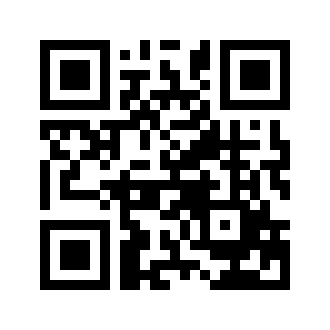 البريد الإلكتروني:book@aqeedeh.combook@aqeedeh.combook@aqeedeh.combook@aqeedeh.comمواقع مجموعة الموحدينمواقع مجموعة الموحدينمواقع مجموعة الموحدينمواقع مجموعة الموحدينمواقع مجموعة الموحدينwww.mowahedin.comwww.videofarsi.comwww.zekr.tvwww.mowahed.comwww.mowahedin.comwww.videofarsi.comwww.zekr.tvwww.mowahed.comwww.aqeedeh.comwww.islamtxt.comwww.shabnam.ccwww.sadaislam.comwww.aqeedeh.comwww.islamtxt.comwww.shabnam.ccwww.sadaislam.com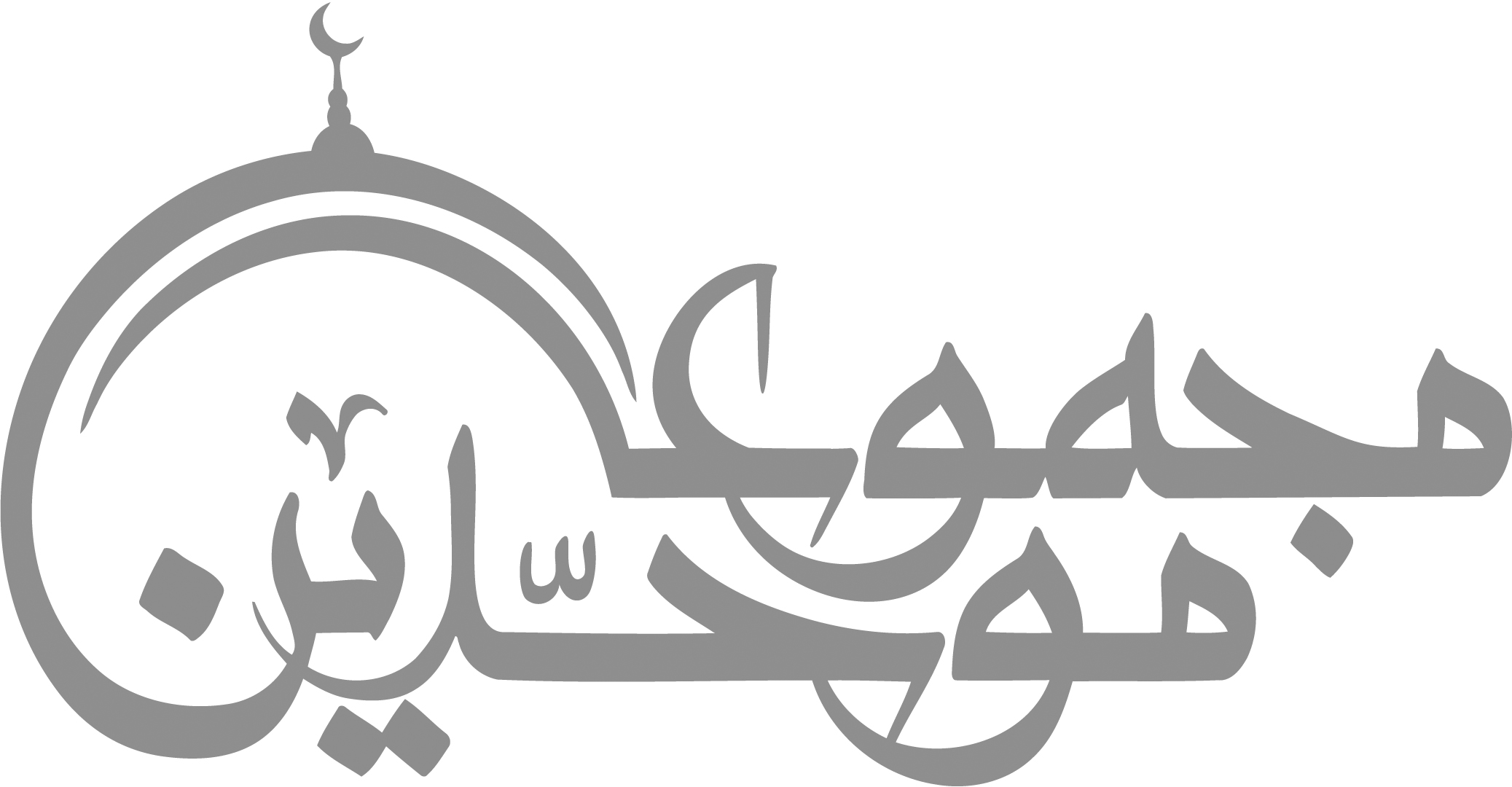 contact@mowahedin.comcontact@mowahedin.comcontact@mowahedin.comcontact@mowahedin.comcontact@mowahedin.com